Aanmeldformulier Kinjer OLS,  donderdag 27 juni in Doenrade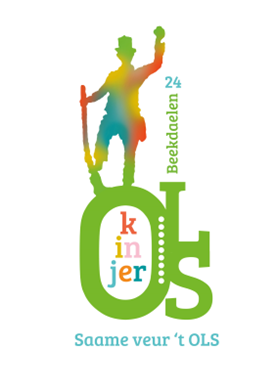 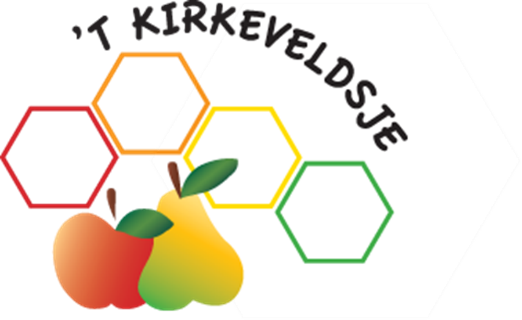 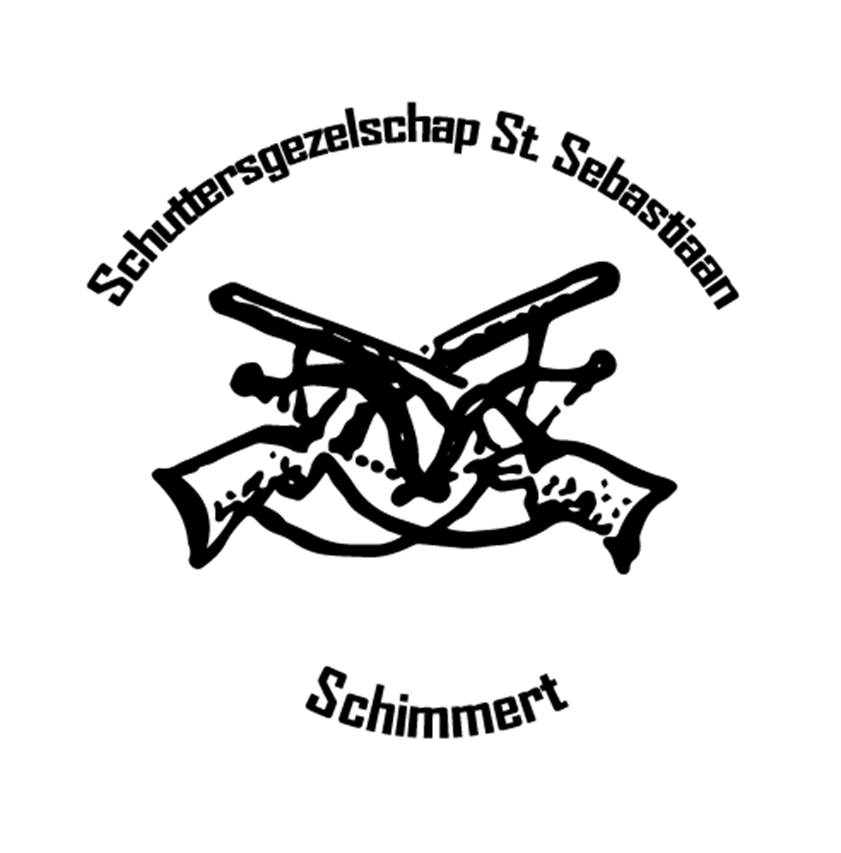 KinderenHulpouders“Saame veur ’t OLS”Naam kindAdresTelefoonnummerEmailadresSchoolgroepKledingmaat broekKledingmaat shirtVoorkeursmiddag(en)voor bijeenkomstenWoensdagDonderdagVrijdag Naam ouderTelefoonnummer Emailadres Beschikbaarheid middagbijeenkomsten 14.15 – 16.15 uurWoensdagDonderdagVrijdag Beschikbaarheid in avonduren; voorkeursavond